A renvoyer dans les 24 heures qui suivent la rencontre à :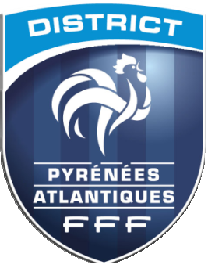 Email : SSOULIERS@FOOTPYR64.FFF.FRPRESENCE OBLIGATOIRE 1 h AVANT LA RENCONTRE233Arbitre	N°de licenceAssistant 1	N°de licenceAssistant 2	N°de licenceN°de licenceSuite du rapport circonstancié à faire au verso  	Suite du rapport circonstancié (verso) :	Ligue de Football d’AquitaineLigue de Football d’Aquitaine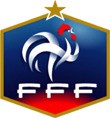 RAPPORT D’ARBITRAGEFédération Française de FootballRAPPORT D’ARBITRAGEN°duDateDateACompétition :Compétition :TerrainTerrainEquipes en présenceRésultatTirs au butJOUEURS AVERTIS OU EXPULSESJOUEURS AVERTIS OU EXPULSESJOUEURS AVERTIS OU EXPULSESJOUEURS AVERTIS OU EXPULSESJOUEURS AVERTIS OU EXPULSESJOUEURS AVERTIS OU EXPULSESN°MaEx p u lAv e r tN°de licenceNom prénom du joueur et club d’appartenanceMotif (rapport circonstancié à inscrire au verso)Avis sur l’aide apportée par les arbitres assistants et sur l’état du terrain et des vestiairesActes Positifs « Fair Play » (championnat seniors P.H. – P.L. et championnat 18 ans)